Golden Empire Patch ProgramsThe patch for the Sacramento Historic Trail may be purchased at the River City Scout Shop. Contact the Scout shop at 916 649-1800.  The Historic California R.R. Trail may be purchased at the Council Office.  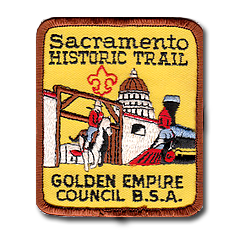 Sacramento Historic TrailThis is a one-day 5 mile urban hike to remember and experience the California Gold Rush in Sacramento.Requirements:Hike the trail as shown on the map in the Trail guide from Sutter's Fort to Old Sacramento and return (about 5 miles).Visit the State Capital (admission is free) and the State Railroad Museum (admission is charged).A visit to Sutter's Fort is recommended. Admission is charged.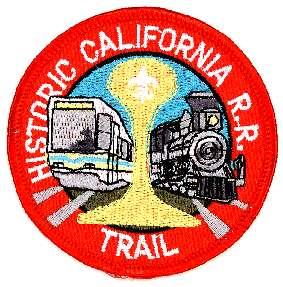 Historic California R.R. TrailRequirements:Take light rail using the Blue line (Watt 1-80 - Cosumnes River College), the Gold line (Folsom) or the Green line            (Richards/Township 9) to downtown.Visit the California State Railroad Museum (admission required).